Act 3, Scene 1 starts with Benvolio and Mercutio debating who is more hot-tempered. Then Mecutio is killed by Tybalt. The cast of a Romeo and Juliet play are acting out this scene. They need to work out how the fight props look on stage. They want to give their audience a brochure detailing what happens in each scene and want to use a shield and a sword as images on the page about Act 3, Scene 1. Help their graphic designer to see which orientation the images look best in by reflecting and translating them…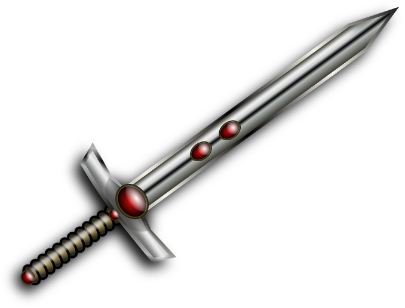 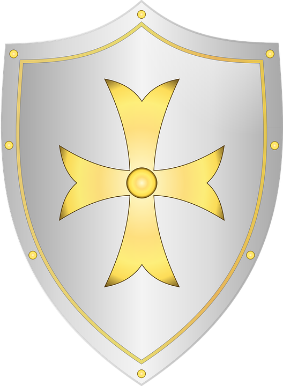 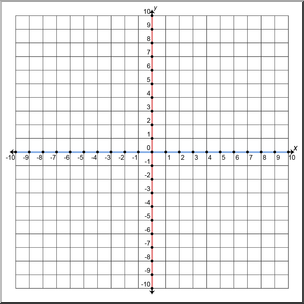 